Работа должна быть отправлена не позднее 25.02.2023 17:00, работа, отправленная позже указанного времени, оценивается на балл ниже (не отправленная в этот день работа на оценку 2)Работу нужно отправить на почту: andreychenko.rabota.kpk@mail.ru, по всем правилам этикета29 урок Вставка рисунков и автофигур в MS Word. Работа с шаблонами. Применение рисунков, изображений и фигур в текстовых документах. Рисование схем.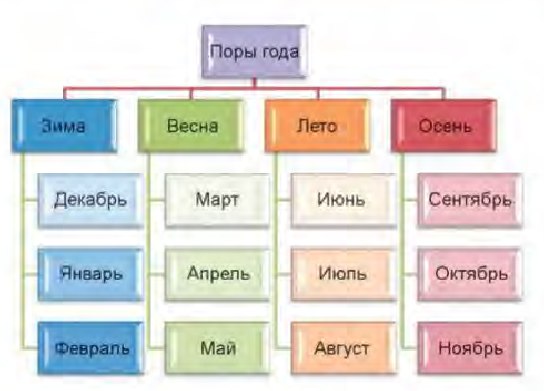 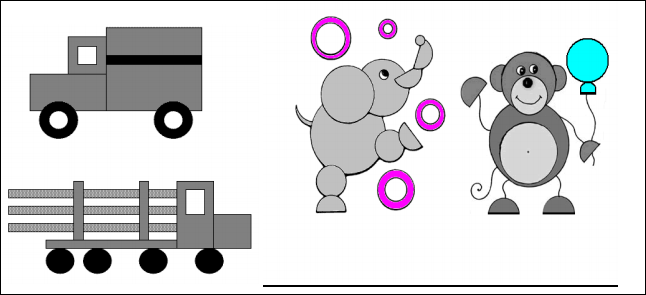 30 урок Проверка орфографических ошибокИспользование систем проверки орфографии и грамматикиЗадание 1А). На вкладке Разметка страницы в группе Параметры страницы выберите команду Поля – Настраиваемые поля в диалоговом окне этой команды задайте верхнее и нижнее поля равным 2 см, левое – равным 3,5 см, правое – 1 см Б) Напечатайте текст № 1. Проверьте правописание этого фрагмента средствами MS Word. Если есть ошибки, исправьте их в процессе ввода текста с помощью контекстного меню. ТЕКСТ № 1 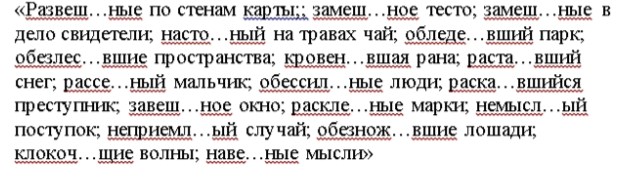 В) Перейдите на новую страницу в этом же документе. Для этого нажмите одновременно на клавиши <Ctrl><Enter>. Г) Скопируйте текст № 2. Проверьте правописание этого фрагмента средствами MS Word. Если есть ошибки, исправьте их в процессе ввода текста с помощью контекстного меню. ТЕКСТ № 2 « Путешествие П.И.Чичикова к Собакевичу было прерва…но непогодой. Дорога была застла…на пеленой дождя. Бричка качалась из стороны в сторону и тащилась по взбороне…ному полю: лошади были изнуре…ны, бричка опрокинута, и Чичиков «руками и ногами шлёпнулся в грязь». Как был обрадован наш герой, когда издали послышался собачий лай, и показалось что-то, похожее на крышу. Так Чичиков познакомился с Коробочкой, которая была и вежлива, и обходительна с нежда…ным гостем, предложив ему ночлег. Проснувшись, Чичиков окинул взглядом комнату. По стенам были развеша…ны картины, между ними висел портрет Кутузова и «писа…ный маслеными красками какой-то старик с красными обшлагами на мундире». Дворик, видный из окна, был наполнен птицей – индейками и курами… Хозяйка была созда…на для жизни в деревне. В её поместье всё организова…но, собра…но, уложе…но. Все вещи размеще…ны по маленьким ящичкам. Недаром – Коробочка! Крестьянские избы выстрое…ны врассыпную и «не заключе…ны в правильные улицы», но «показывали довольство обитателей, ибо были поддерживаемы как следует». Каков контраст с поместьем Плюшкина, в котором всё заброше…но, и с поместьем Ноздрёва, в котором всё распрода…но. Как грустна и печальна наша Россия! Как бесконечны и порой непостижимы её просторы! Эти мысли могли быть навея…ны лирической прозой Гоголя»  Д) Отформатируйте текст № 2 по параметрам: Установите следующий междустрочный интервал: для первого абзаца - одинарный, для второго абзаца – полуторный, для третьего абзаца – множитель 1,25пт, для четвертого минимум 13 пт. Установите следующие интервалы между абзацами: между 1 и  2 абзацами – 7,5 пт, между 2 и 3 абзацами – 12 пт, между 3 и 4 абзацами – авто. Выполните следующие выравнивание текста: 1 абзац – по правому краю, 2 абзац- по левому краю, 3 абзац – по центру,  4 абзац по ширине Установите следующие абзацные отступы: 1 абзац – слева 1 см, 2 абзац- слева 1,5 см, 3 абзац – справа – 0,63 см,  4 абзац – справа 0,5 см, слева 0,5 см Установите следующую красную строку: 1 абзац – отступ  1,5 см, 2 абзац- выступ 1 см, 3 абзац – отступ – 2 см,  4 абзац – выступ 0,5 см Добавьте в коллекцию автотекста слова  «Путешествие П.И.Чичикова к Собакевичу» и используя функцию «Автотекст» вставьте их как заголовок к тексту, применив выравнивание «По центру» Установите следующие форматирование шрифта: Шрифт Шрифт № абзаца Шрифт Начертание Размер Интервал 1.   Times New Roman Курсив 12 Обычный 2.   Courie r New Обычное 9 Разреженный на 1,2пт 3.   Comic Sans MS Курсив, подчеркивание 10 Уплотненный на 0,5пт 4.   Monotype Corsiva Полужирный 9 Обычный заголовок Arial Black Двойное подчеркивание 16 Разреженный на 1,5 пт 